Translation(slide)Rotation(turn)Reflection(flip)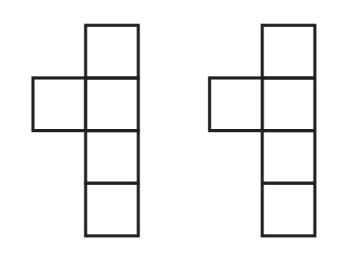 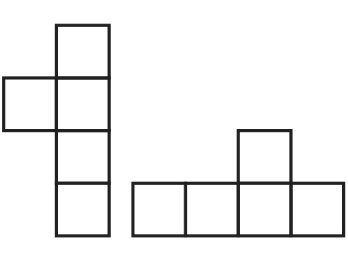 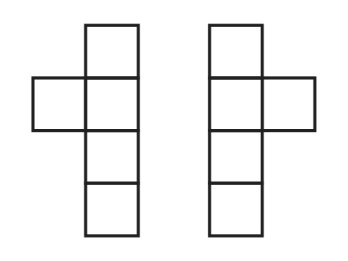 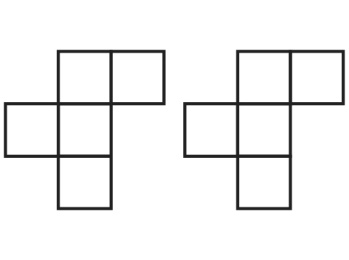 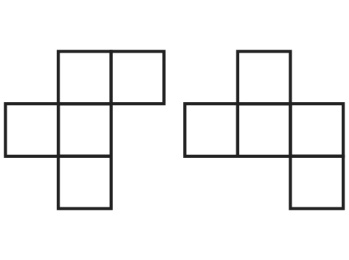 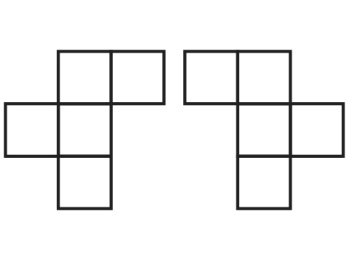 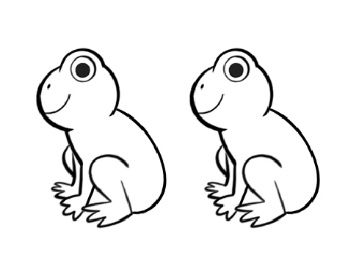 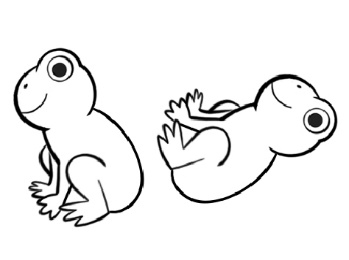 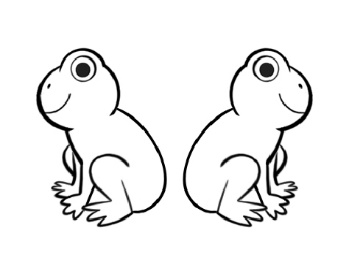 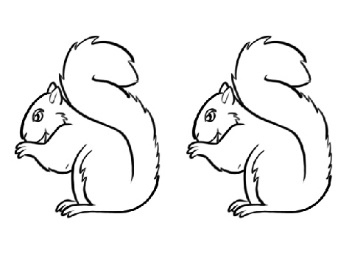 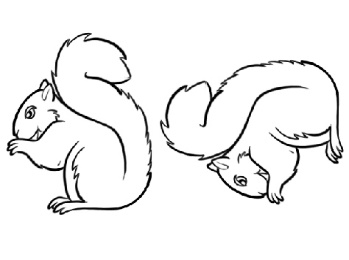 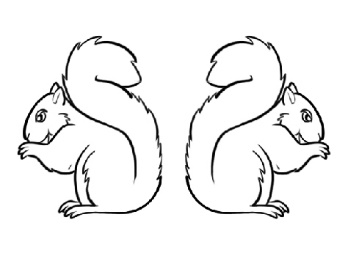 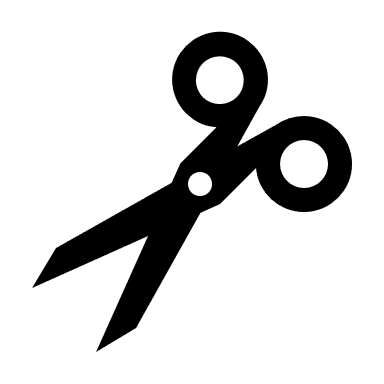 